Общество с ограниченной ответственностью«Балтийский парус»
236038, Россия. Калининградская область. Гурьевский район, п. Невское, ул. Орудийная, д.88ИНН/КПП 3917052319/391701001 ОГРН 1193926013698
e-mail: buh@39parus.ruПроект компенсационного озеленения  земельного участкаПо адресу: Калининградская обл., г. Зеленоградск, ул. Большая Окружная, д. 6, кадастровый номер 39:05:010201:576ПКО № 01/08/2023/39:05:010201:576Утверждаю:И.о. главы администрации муниципального образования«Зеленоградский муниципальный округ Калининградской области»___________________С. А. Заболотный«_____» _________________ 2023г.Директор _____________________ Кацаф Михаил Аркадьевич«_____» _________________ 2023гПояснительная запискаВ соответствии с актом лесопатологического обследования древесно-кустарниковой растительности от «21» июля 2023года, о необходимости вырубки (сноса) в границах земельного участка по адресу: Калининградская обл., г. Зеленоградск, ул. Большая Окружная, д. 6, кадастровый номер 39:05:010201:576 вырубается 34 дерева, находящихся в аварийном  состоянии (лесопатологическое обследования от 21.07.2023 г) и угрожающих падением. Площадь вырубаемых зеленых насаждений 97  м.кв.В соответствии с Законом Калининградской области N° 100 от 21.12.2006 г. «Об охране зеленых насаждений» проектом, взамен вырубаемых зеленых насаждений (санитарных рубок), предусматривается компенсационное озеленение в границах земельного участка по адресу: Калининградская обл., г. Зеленоградск, ул. Большая Окружная, д. 6, кадастровый номер 39:05:010201:576. Высаживаемая порода деревьев соответствует группам декоративности (постановление Правительства Калининградской области № 118 от 19.03.2007 г. «об определении нормативов и порядка исчисления компенсационной стоимости зеленых насаждений и объектов озеленения на территории Калининградской области»).В соответствии с Постановление Правительства Калининградской области №521 от05.10,2022г. «Об определении экологической ценности видов (пород) зеленых насаждений и правил замены видов (пород) зеленых насаждений при проведении компенсационного озеленения на территории Калининградской области», согласно пункту 8 приложения N92 к постановлению Правительства Калининградской области от 05.10.2022г.№521, предусматривается уменьшение количества высаживаемых деревьев, имеющих большие баллы экологической ценности, чем уничтоженные.Компенсационное озеленение выполняется в соответствии с требованиями СП 42.13330.2016 «Планировка и застройка городских и сельских поселений» в частности соблюдения нормативных расстояний до зданий и сооружений (не менее 5 м), инженерных коммуникаций (не менее 2 м), края тротуара (не менее 0,7 м).Место посадки зеленых насаждений представлено на схеме компенсационного озеленения.Компенсационное озеленение планируется выполнить в срок до 29.09.2023г.Компенсационная стоимость оплачена в сумме: не предусмотрена (ст. 5-1 п. 2.1 Закона Калининградской области №100 «Об охране зелёных насаждений» (с изменениями 07.07.2022г.)Саженец дерева для выполнения компенсационного озеленения должен быть из питомника и соответствовать требованиям ГОСТ 28055-89. «Саженцы деревьев и кустарников. Садовые и архитектурные формы»:Саженец дерева для посадки должен быть с закрытой корневой системой в контейнере (объем контейнера - не менее 50 литров), иметь ровный прямой ствол, здоровую, нормально развитую корневую систему с хорошо выраженной скелетной частью, симметричную крону, очищенную от сухих и поврежденных ветвей. На саженце не должно быть механических повреждений и признаков повреждения болезнями и вредителями.При посадке деревьев в посадочную предусмотреть внесение плодородного грунта не менее 50% объёма посадочной ямы.После посадки для организации полива около саженцев деревьев сформировать приствольную лунку диаметром не менее 0,5 м, выполнить механическое закрепление саженцев в грунте установкой трех кольев с использованием 3-х растяжек из тканевой ленты шириной не менее 3 см и прокладки из мешковины или геотекстиля. Диаметр окоренных импрегнированных кольев - не менее 5 см, высота - не менее 1,5 м, над уровнем земли после установки (общая высота - не менее 2 м). Посадку и дальнейший уход за высаженными зелеными насаждениями необходимо организовать в соответствии с Правилами создания, охраны и содержания зеленых насаждений в городах российской Федерации (МДС 13-5.2000).*В соответствии с Законом Калининградской области от 07.07.2022 №115 «О внесении изменений в Закон Калининградской области «Об охране зеленых насаждений» ст.4 п.2 необходимо выполнить мероприятия по корчевке пней, оставшихся после осуществления вырубки (сноса) зеленых насаждений.Место вырубки (сноса) зеленых насаждений по адресу: Калининградская обл., г.Зеленоградск, ул. Большая Окружная, д. 6, кадастровый номер 39:05:010201:576.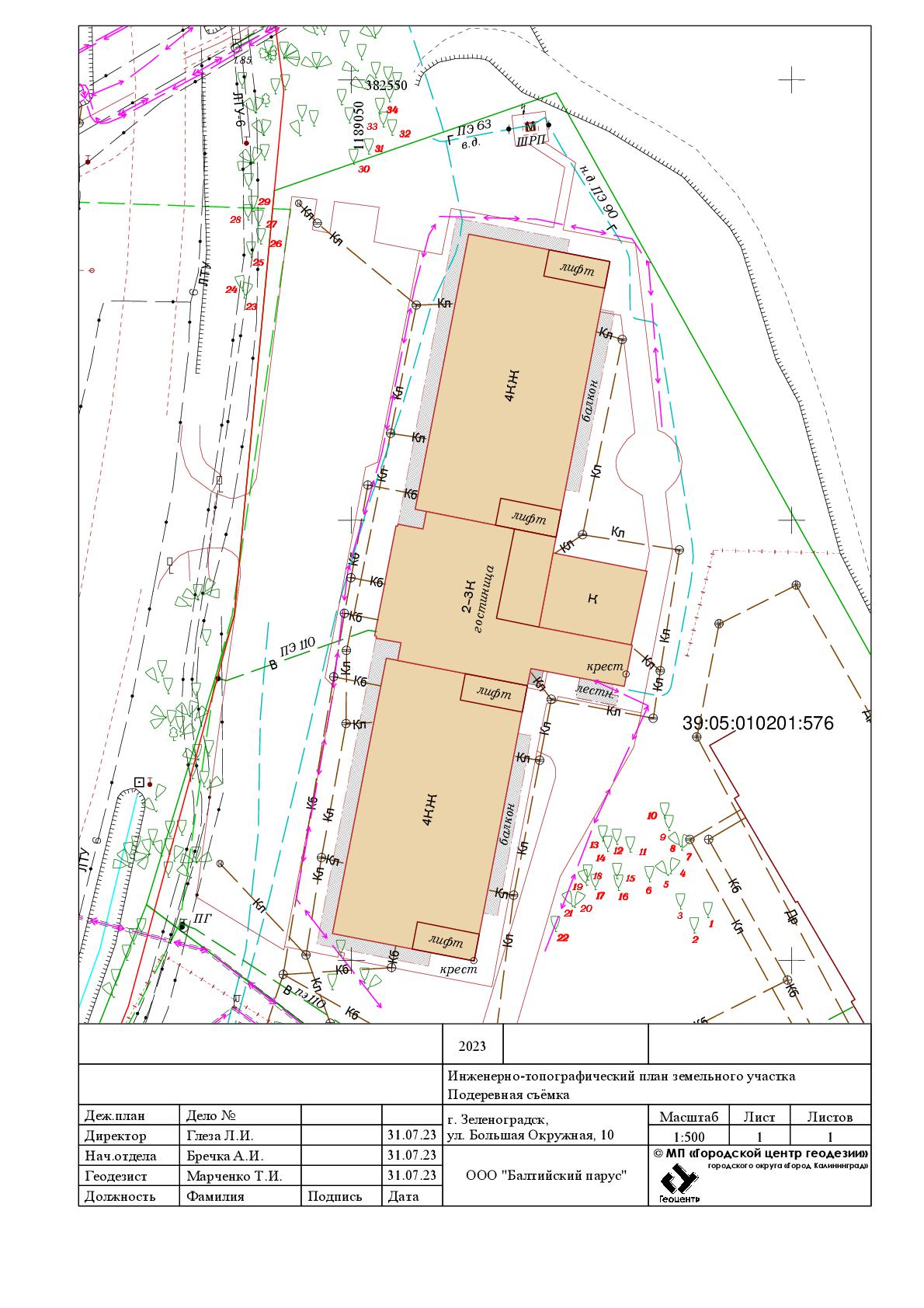 Схема компенсационного озеленения по адресу: Калининградская обл., г.Зеленоградск, ул. Большая Окружная, д. 6, кадастровый номер 39:05:010201:576.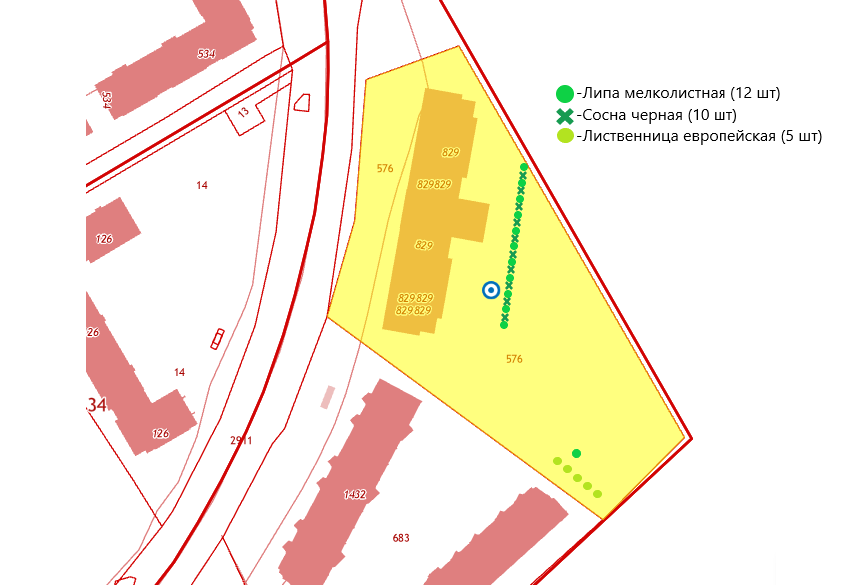 №п/пНаименование породыКоличествоЭкологическая ценность вида (породы), балл1Ольха чёрная34238итогоитого34238№п/пНаименование видаЕдиницы.измеренияКоличествоВозраст, летВысота, смОкружность ствола на высоте 1,3м, не менее, смЭкологическая ценность вида(породы),балл1Липа мелколистнаяшт.1210-12240-28010-121082Сосна чёрнаяшт.1010-12160-1808-10903Лиственница европейскаяшт.510-12240-26010-1240ИТОГОИТОГО27 деревьев27 деревьев27 деревьев27 деревьев27 деревьев238